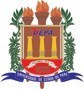 PROCESSO SELETIVO PARA RESIDÊNCIA MULTIPROFISSIONAL E EM ÁREA PROFISSIONAL EM SAÚDE – 2021EDITAL Nº 041 /2020 – UEPAANEXO V - INSTRUMENTO DE AVALIAÇÃO DO CURRÍCULO LATTESNome:					 Inscrição: ________________________      Data: ______/ ______/________ (	  ) Residência Multiprofissional  (	)Residência Em Área ProfissionalÁrea de Concentração 	  Nota do Currículo: 	Avaliadores:  _________________________________Nº de ordemAtividades exercidasNº de documentos a anexarPontuação por documentoPontuação máximaPontuação alcançadaTipo de documento a apresentar01Estágio extracurricular na área afim, com carga horária mínima de 180 horas.11,21,2Declaração/certificado em papel timbrado da Instituição e assinado pela Coordenação da Instituição executora.02Cursos com carga horária igual ou superior a 30 horas.40,251,0Certificado/Declaração comprovando a carga horária e frequência.03Trabalhos publicados em revistas indexadas da área da saúde, com ISBN.21,02,0Cópia do resumo do artigo, que foi publicado completo, com referência da revista na qual foi publicado.03Trabalhos publicados em revistas não indexadas/ou em anais ou em revistas de congressos, simpósios, encontros e outros.30,51,5Cópia do resumo do artigo, com referência da revista na qual foi publicado (resumos simples ou expandidos).04Apresentação de trabalhos em eventos científicos.20,51,0Certificado de apresentação do trabalho no evento.05Monitoria acadêmica.11,01,0Declaração/certificado em papel timbrado da Instituição e assinado pela Coordenação da Instituição executora.06Participação em jornadas, simpósios, seminários e encontros.30,10,3Certificado emitido pelo órgão ou instituição promotora do evento.06Participação em congressos.50,10,5Certificado emitido pelo órgão ou instituição promotora do evento.07Participação em projetos de iniciação científica, pesquisa e extensão.30,51,5Declaração/certificado em papel timbrado da Instituição.TOTALTOTALTOTALTOTAL10